RENOVACIÓN          “TITULO OFICIAL // JUEZ DE REGATAS”ESPECIALIDAD:	Nº DE TÍTULO:	FECHA DE EXPEDICIÓN: NOMBRE Y APELLIDOS:  D.N.I.:	 DIRECCIÓN:  C.P.:		       LOCALIDAD:   		      		PROVINCIA:   TELÉFONO MÓVIL:  TELÉFONO FIJO: 	CORREO ELECTRÓNICO:  FECHA DE RENOVACIÓN:  DOCUMENTACIÓNEnviar todos documentos ESCANEADOS  en distintos archivos y copia de la transferencia a formacion@fav.es1 fotografía tamaño carnetFotocopia D.N.I.Fotocopia Licencia Federativa Juez/Oficial Número: 40 € (realizar transferencia)BBVA – IBAN ES05 0182 3135 2202 0159 5572SIN CARGO acreditando la Licencia Federativa de oficial/juez en los 3 últimos años.Cláusula legal de recogida de datosEn cumplimiento del artículo 5 de la Ley Orgánica 15/1999, por el que se regula el derecho de información en recogida de datos, se advierte de los siguientes extremos:Sus datos personales recogidos en esta Federación, se incluirán en un fichero informatizado de nuestra base de datos, debidamente inscrito en la Agencia de Protección de Datos, denominado TECNICOS. Cuya finalidad es la de “Gestión de titulados técnicos de la Federación y comunicación de información deportiva de interés”, y que únicamente se utilizarán en los términos previsto por la legislación vigente.Podrá ejercitar los derechos de acceso, rectificación, cancelación y oposición al tratamiento de dichos datos dirigiéndose por escrito a esta Federación o al Apartado de Correos 48, 11100 San Fernando (Cádiz).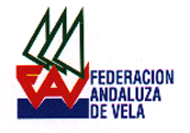 